Телевизионный анонс на декабрьМосква, 30.11.2022«Киносвидание» представляет лучшие романтические фильмы декабря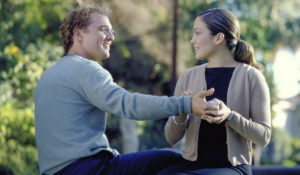 Трогательные и легкие комедии, мелодрамы и истории для двоих — смотрите на телеканале «Киносвидание» в декабре. «Анна» — французский боевик с русской душой от Люка Бессона («Леон», «Пятый элемент»). Фильм расскажет о красотке модельной внешности, которая оказывается агентом КГБ.«Шоугёлз» — культовый кинофильм Пола Верховена («Основной инстинкт») о мире стриптиза.«Дикая орхидея» — чувственная драма о невинной девушке, попавшей под очарование искушенного миллионера под палящим бразильским солнцем. В главных ролях: Микки Рурк («Девять с половиной недель») и Жаклин Биссет («Американская ночь», «Бездна»).«Свадебный переполох» — Дженнифер Лопес («Госпожа горничная») и Мэттью МакКонахи («Даласский клуб покупателей») в романтической комедии о правильности важного выбора.«Бар «Гадкий койот» — романтическая комедия о буднях одного нью-йоркского бара и его обитателей.Контакты:Пресс-служба ООО «ТПО Ред Медиа»Вероника СмольниковаТел.: +7 (495) 777-49-94 доб. 733Тел. моб.: +7 (988) 386-16-52E-mail: smolnikovavv@red-media.ruБольше новостей на наших страницах в ВК, ОК и Telegram.Информация о телеканале:КИНОСВИДАНИЕ. Телеканал кино об отношениях мужчины и женщины. Романтические комедии, вдохновляющие истории любви и психология отношений. Фильмы, которые хочется смотреть вдвоем. Производится компанией «Ред Медиа». www.nastroykino.ruРЕД МЕДИА. Ведущая российская телевизионная компания по производству и дистрибуции тематических телеканалов для кабельного и спутникового вещания. Входит в состав «Газпром-Медиа Холдинга». Компания представляет дистрибуцию 39 тематических телеканалов форматов SD и HD, включая 18 телеканалов собственного производства. Телеканалы «Ред Медиа» являются лауреатами международных и российских премий, вещают в 980 городах на территории 43 стран мира и обеспечивают потребности зрительской аудитории во всех основных телевизионных жанрах: кино, спорт, развлечения, познание, музыка, стиль жизни, хобби, детские. www.red-media.ru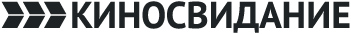 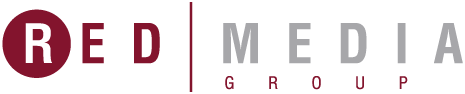 8 декабря в 19:30 — «Анна»Москва, конец 1980-х. Скаут французского модельного агентства находит на Измайловском рынке подходящую ему по всем параметрам девушку Анну. Его не смущает, что потенциальная модель знает несколько языков, но торгует при этом матрёшками, и вот уже Анна летит в Париж и приступает к работе. Но её настоящая работа заключается не в позировании перед фотокамерами - хрупкая девушка работает на КГБ и должна убирать людей по приказу Москвы.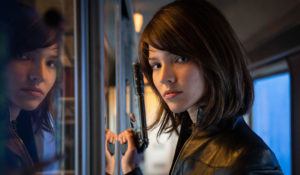 Производство: 2019 г. ФранцияРежиссер: Люк БессонВ ролях: Саша Лусс, Хелен Миррен, Люк Эванс12 декабря в 19:30 — «Шоугелз»Молодая длинноногая танцовщица Номи отчаянно пытается добиться успеха в Лас-Вегасе и проникнуть в блистающий мир ярких огней, блеска и света шоу - сцены. Чтобы удержаться «на плаву», она соглашается на единственно возможную работу - стриптиз, пока ей не удается вытянуть свой счастливый билет - познакомиться с королевой сцены Лас-Вегаса Кристал. Используя свое влияние, Кристал устраивает Номи в свое шоу и вводит ее в истинный мир шоу-бизнеса Лас-Вегаса - мир случая, предательства и интриг, в котором сексуальность можно использовать как власть.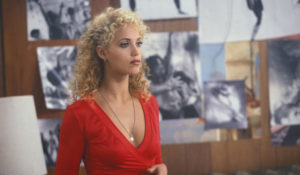 Производство: 1995 г. Франция, СШАРежиссер: Пол ВерховенВ ролях: Элизабет Беркли, Кайл МакЛоклен, Джина Гершон15 декабря в 19:30 — «Дикая орхидея»Поступив на работу в юридическую фирму, Эмилия отправляется в Бразилию помочь завершить крупную сделку с недвижимостью. В Рио-де-Жанейро она встречается с Виллером - загадочным и очень сексуальным миллионером, который, используя свое колдовское очарование, пытается соблазнить невинную красотку.     Под сумасшедшие ритмы и краски карнавала, он распаляет в девушке вулкан неведомых ей ранее чувств и эротических фантазий, так и не решаясь на активные действия. Для него это привычная игра в любовь, но Эмилия не хочет и не может играть, она искренна, и это заставляет Виллера открыть ей свое сердце...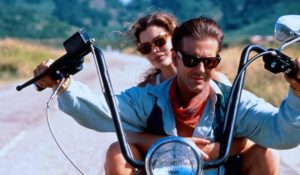 Производство: 1989 г. СШАРежиссер: Залман КингВ ролях: Микки Рурк, Жаклин Биссет, Карре Отис21 декабря в 19:30 — «Свадебный переполох»Мало кто так хорошо разбирается в любви и браке, как Мэри Фиоре, ведь она — свадебный церемонимейстер. Однако ее собственная личная жизнь оставляет желать лучшего… Однажды, при весьма необычных обстоятельствах, Мэри знакомится со Стивом Эдисоном. Эта встреча заставила героиню фильма поверить в любовь.Каково же было ее разочарование, когда она узнала, что Стив должен жениться на очень богатой клиентке! Что победит в душе женщины: разум или чувства, трезвый расчет или любовь?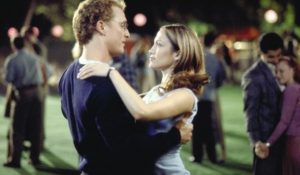 Производство: 2001 г. Германия, СШАРежиссер: Адам ШенкманВ ролях: Дженнифер Лопез, Мэттью МакКонахи, Бриджит Уилсон, Джастин Чэмберс, Джуди Грир, Алекс Рокко, Джоанна Глисон, Чарльз Кимбро, Кевин Поллак, Фред Уиллард26 декабря в 19:30 — «Бар «Гадкий койот»»Вайолет всю жизнь прожила на окраине и мечтала стать певицей. Но ее никогда не покидал страх перед освещенной сценой и шумной толпой. Наконец, мечта привела ее в Нью-Йорк, где Вайолет устроилась на работу официанткой в знаменитый бар «Гадкий Койот», где правят бал только красивые и решительные.В обществе неотразимых красавиц, чьи манеры пугают ханжей и привлекают мужчин, Вайолет должна преодолеть природную застенчивость и услышать собственный голос.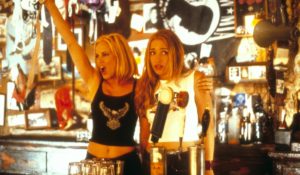 Производство: 2000 г. СШАРежиссер: Дэвид МакНэллиВ ролях: Пайпер Перабо, Адам Гарсия, Джон Гудман